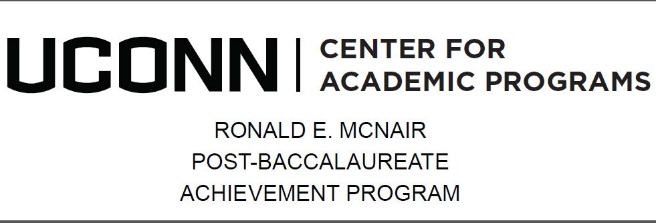 Request for McNair FundingName:	____________________________			Student ID#: _______________Conference/ workshop/ McNair graduate school visit date(s): ________________________Location & website: _________________________________________________________Registration/ application due date: ______________Table 1: Budget (see helpful links below)Justification for utilizing McNair funds:  What benefits (personal, academic, professional) will you gain through participation in this event?What outreach activities have you participated in or plan to participate in with the McNair Scholars Program?  Please list. 1.2. 3. Which McNair resources are you regularly utilizing?______ Meet biweekly-to-monthly with McNair Program Coordinator______ Attend STEM workshops and seminars organized and/or advertised by the McNair program______ E-mail communication to review and revise resumes, CVs, and personal statements for research and graduate school applications.Table 2: Meal budget: Helpful links:Meal per diem info (scroll down to meals & incidentals): https://www.gsa.gov/travel/plan-book/per-diem-ratesMileage reimbursement info: $0.58/ mile: UConn Travel Mileage Calculator University Travel Card for Travel University Travel Cards | Travel Services (uconn.edu)Registration fee$Hotel or dorm/ night x # of nights/ person$Meals not provided at the event (see Table 2)$Flight, car, train travel (roundtrip total)$Transportation from UConn to airport, roundtrip & from airport to conference hotel, roundtrip$Additional funding sources (amount, source)$   from:Personal contribution, if any$TOTAL McNair fund request$ Conference date:Which meals are not provided (B, L, D)?